Maya Videos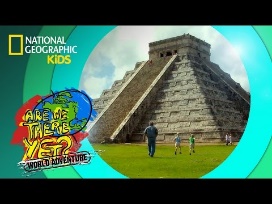 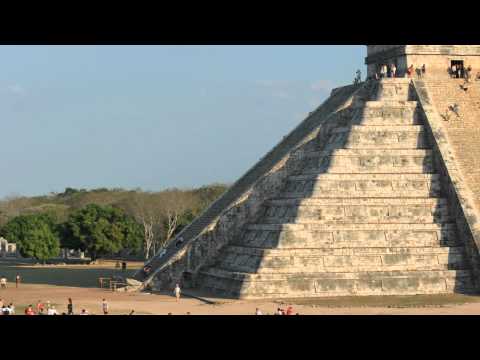 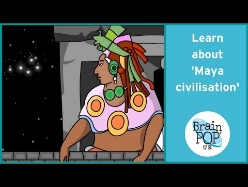 Aztec Videos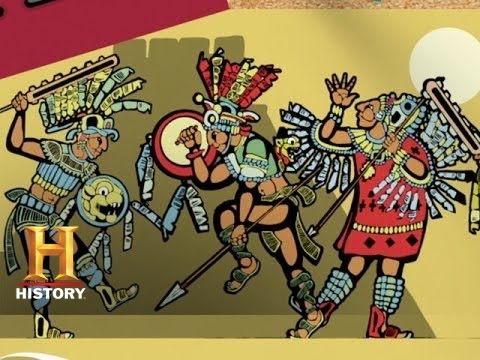 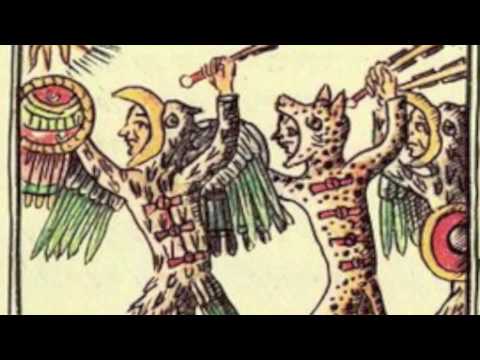 Inca Videos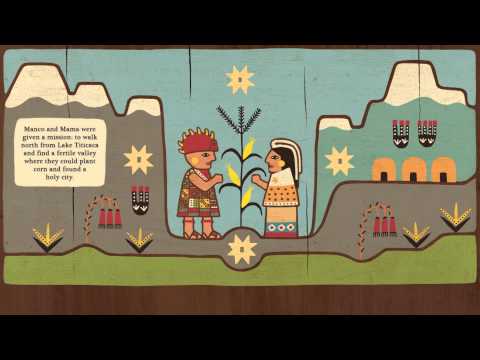 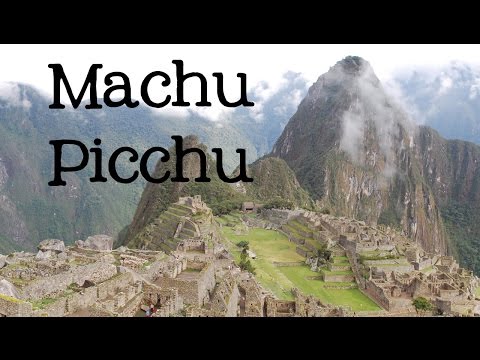 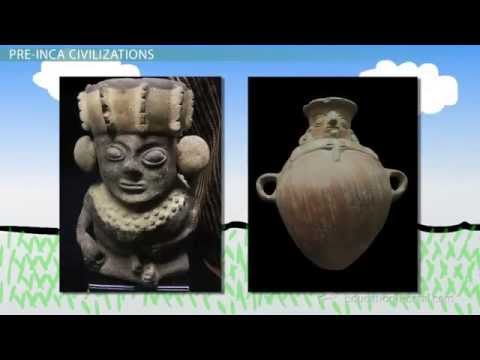 